 			Membership & Communications Committee Agenda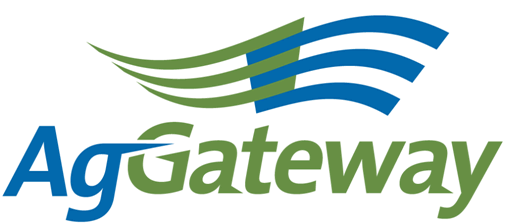 Note Taker Schedule:Newsletter Article Due Dates:Contact: Marcia Rhodus  M&C Committee Chair  314-694-8759  marcia.k.rhodus@monsanto.com  Nancy Appelquist  M&C Committee Vice Chair  Nappelquist@entira.net   Attendees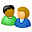 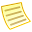 AgendaAgendaTopicTopicTopic LeaderTopic LeaderDesired OutcomeNotesMeeting MinutesMeeting MinutesMarcia RhodusMarcia RhodusMinute-taker assigned Lori GassoAgGateway Antitrust PolicyAgGateway Antitrust PolicyMarcia RhodusMarcia RhodusAgreement to abide by click to view antitrust guidelinesApproval of Prior Meeting Minutes from Annual ConferenceApproval of Prior Meeting Minutes from Annual ConferenceMarcia RhodusMarcia RhodusTeam has approved minutes or agreed on updates for the 1/6/2012 MeetingNot available at this time.  We will approve at our next meeting.Review Action Items from last meetingReview Action Items from last meetingMarcia RhodusMarcia RhodusReview Status of Action ItemsSee list belowMarch Newsletter PlanningMarch Newsletter PlanningNancy AppelquistNancy AppelquistPlan for Jan/Feb newsletter in placeMembership Drive Plan of ActionMembership Drive Plan of ActionWendy SmithWendy SmithProvide any updates on upcoming Membership driveNew BusinessNew BusinessNew BusinessMarcia RhodusMarcia RhodusTeam understands status, next stepsOn Boarding On Boarding On Boarding Marcia RhodusMarcia RhodusProvide updates on progressReview Liaison Communication ListReview Liaison Communication ListReview Liaison Communication ListMarcia RhodusMarcia RhodusUpcoming MeetingsUpcoming MeetingsUpcoming MeetingsSet time & date for next meeting and future meetings.Next meeting 03/02/2012   11:00 PM EDT (10:00 CT, 9:00 MT, 8:00 PT)Active Action Items List as of 11/09/2011Active Action Items List as of 11/09/2011Active Action Items List as of 11/09/2011AccountableAction Status (as of 12/15/2011)Wendy SmithFollow up with Marianne Embree, Christine Dingman and Marcia Rhodus on completion of the Value Propositions for Crop Nutrition and Seed.  Wendy to also provide current draft.OpenWendy SmithCreate a proposal for a Membership Drive Plan with timelines to allow for discussion.In progressAllRod Connor has asked for suggestions from our committee for future Rod’s Corner articles.  Suggestions should be submitted directly to Rod.In progressNancyConfirm with Andirana that she is still willing to edit the newsletter.MarciaWrite up goals and send out to group.Wendy and MarciaRevise objectives by 1/20WendyCheck on usage of current Twitter and Facebook accounts with AgGateway and how we might utilize these tools with membership drive and on boarding process.MarciaSchedule next On Boarding session Wendy Check with Marilyn to confirm how she will be providing project updates for newsletterWendy/NancyWrite up process for managing newsletter creationMeeting DateNote Taker Assigned3-Feb-12Lori Gasso2-Mar-12Marianne Embree6-Apr-12Nancy Applequist4-May-12Dave Craft1-Jun-12Andriana Dooukas6-Jul-12Victoria Peoples3-Aug-12Jessica Perry7-Sep-12Jerry Coupe5-Oct-12Lori Gasso2-Nov-12Nancy Applequist7-Dec-12Victoria PeoplesArticle Due DateNewsletter20-Jan-12February17-Feb-11March16-Mar-11April20-Apr-11May18-May-11June15-Jun-11July20-Jul-11August17-Aug-11September21-Sep-11October19-Oct-11November16-Nov-11December21-Dec-11January